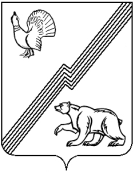 АДМИНИСТРАЦИЯ ГОРОДА ЮГОРСКАХанты-Мансийского автономного округа – Югры ПОСТАНОВЛЕНИЕот 14 ноября 2022 года                                                                              № 2380-пО внесении изменений в постановление администрации города Югорска от 31.10.2018 № 3009 «О муниципальной программе города Югорска«Отдых и оздоровление детей» В соответствии с постановлением администрации города Югорска от 03.11.2021 № 2096-п «О порядке принятия решения о разработке муниципальных программ города Югорска, их формирования, утверждения и реализации»:1. Внести в приложение к постановлению администрации города Югорска от 31.10.2018 № 3009 «О муниципальной программе города Югорска «Отдых и оздоровление детей» (с изменениями от 29.04.2019 № 884, от 24.07.2109 № 1638, от 10.10.2019 № 2199, от 24.12.2019 № 2786, от 24.12.2019 № 2790, от 28.09.2020 № 1388, от 21.12.2020 № 1910, от 21.12.2020 № 1911, от 26.04.2021 № 588-п, от 24.09.2021 № 1794-п, от 15.11.2021 № 2172-п, от 23.12.2021 № 2485-п, от 02.03.2022 № 375-п, от 22.07.2022 № 1595-п) следующие изменения:1.1. Строку «Параметры финансового обеспечения муниципальной программы» паспорта муниципальной программы изложить в следующей редакции:«».1.2. Перечень программных мероприятий Раздела 1. Характеристика структурных элементов (основных мероприятий) муниципальной программы, изложить в новой редакции: «Перечень программных мероприятий».1.3. Таблицы 1, 2 изложить в новой редакции (приложение).2. Опубликовать постановление в официальном печатном издании города Югорска, разместить на официальном сайте органов местного самоуправления города Югорска и в государственной автоматизированной системе «Управление».3. Настоящее постановление вступает в силу после его официального опубликования.4. Контроль за выполнением постановления возложить на заместителя главы города Югорска Л.И. Носкову.Глава города Югорска	                                                           А.Ю. ХарловПриложение к постановлению администрации города Югорска от 14 ноября 2022 года № 2380-пТаблица 1Целевые показатели муниципальной программы Таблица 2 Распределение финансовых ресурсов муниципальной программы (по годам)Параметры финансового обеспечения муниципальной программыОбщий объем финансирования муниципальной программы составляет 352 380,3 тыс. рублей:2019 год - 29 155,3 тыс. рублей; 2020 год - 371,3 тыс. рублей;2021 год - 27 399,2 тыс. рублей;2022 год - 32 189,5 тыс. рублей;2023 год - 35 100,6 тыс. рублей;2024 год - 35 100,6 тыс. рублей;2025 год - 32 177,3 тыс. рублей;2026-2030 год - 160 886,5 тыс. рублей№МероприятиеХарактеристика1Организация деятельности по кадровому сопровождению отдыха и оздоровления детей Мероприятия по организации кадрового сопровождения оздоровительной кампании направлены на эффективное и качественное предоставление услуг в сфере организации отдыха и оздоровления детей, куда входят:- организация деятельности межведомственной комиссии по вопросам организации и отдыха детей;- оплата стоимости проезда сопровождающим лицам  к месту отдыха детей и их оздоровления и обратно;- оплата расходов сопровождающему лицу по проживанию и питанию, в период нахождения в лагере; - оплата услуг кадрового состава, в том числе обучение сотрудников, задействованных в работе смен лагерей с дневным пребыванием детей различных форм собственности;- администрирование переданных отдельных государственных полномочий по организации и обеспечению отдыха и оздоровления детей;- организация и проведение обучающих семинаров для организаторов отдыха и оздоровления.2Организация деятельности по обеспечению безопасных условий при организации отдыха и оздоровления детейМероприятие включает в себя: - обеспечение контроля за состоянием комплексной безопасности детей в организациях отдыха и оздоровления с привлечением представителей общественных организаций, средств массовой информации, для проведения оценки соблюдения требований и норм комплексной безопасности;- организация обучения детей, работников оздоровительных учреждений правилам поведения на водных объектах, в том числе правилам оказания первой медицинской помощи;- оплату услуг медицинского персонала по обслуживанию лагерей с дневным пребыванием детей;- обеспечение аптечками для оказания первой медицинской помощи, их своевременное пополнение;- добровольное страхование детей от несчастных случаев и болезней в период их следования  к месту отдыха и оздоровления и обратно, и на период их пребывания в организациях, обеспечивающих их отдых и оздоровление;- обеспечение контроля за качеством игровых и спортивных площадок, спортивного инвентаря, используемых при организации отдыха и оздоровления детей в городе;- обеспечение медицинского обслуживания организованных групп детей выезжающих к месту отдыха (сбора) и обратно, а также в период их пребывания в организациях, обеспечивающих их отдых и оздоровление.Мероприятия данного направления предполагают обеспечение необходимых условий для качественного и эффективного процесса организации отдыха и оздоровления детей путем заключения договоров различного характера:- оплата (частично или полностью) за предварительный заказ билетов;- оплата доставки организованных групп детей к месту отдыха (сбора) и обратно;- обеспечение аккарацидной обработки территории лагерей с дневным пребыванием детей;- информационное сопровождение.Заключенные договоры в рамках обеспечения вышеперечисленных мероприятий помогают предотвращать и предупреждать опасные для жизни детей условия при организации отдыха и оздоровления детей.3Организация, проведение конкурса программ и проектов, обеспечение их реализацииМероприятие предполагает проведение городского конкурса профильных программ и проектов в сфере летнего отдыха и оздоровления детей среди юридических лиц, индивидуальных предпринимателей, физических лиц, некоммерческих организаций, не являющихся казенными учреждениями, в том числе, представляемых органами администрации города Югорска по результатам проводимых ими конкурсов бюджетным и автономным учреждениям, включая учреждения, в отношении которых указанные органы не осуществляют функции и полномочия учредителя с целью предоставления грантов на реализацию программ (проектов) победителям.4Организация оздоровления и лечения детей на базе санатория – профилактория общества с ограниченной ответственностью «Газпром трансгаз Югорск»Мероприятие направлено на возможность оздоровления детей города Югорска на территории города, без отрыва от учебы, занятий, секций и не требует дополнительных расходов, связанных с доставкой ребенка к месту лечения и обратно, что значительно снижает расходы родителей (законных представителей) на оздоровление.5Организация деятельности лагерей с дневным пребыванием детей на базе учреждений и организаций города Югорска, специализированных (профильных) лагерей (палаточный лагерь, лагерь труда и отдыха) и другихЭффективная деятельность по организации лагерей с дневным пребыванием детей включает в себя следующие мероприятия:- обеспечение развивающими играми, игрушками, спортивным инвентарем;- обеспечение расходными материалами;- организация спальных мест для организации дневного сна в лагерях с 3-х разовым питанием;- обеспечение участия детей в культурно - массовых и спортивных мероприятиях на базе учреждений города; - организация и проведение городских межлагерных мероприятий;- подведение итогов работы по организации лагерей с дневным пребыванием детей;- организация питания детей в лагерях с дневным пребыванием;- комплектование организаций и учреждений педагогическим, медицинскими кадрами соответствующей квалификации, имеющими опыт работы с детьми, персоналом пищеблоков в соответствии с требованиями законодательства Российской Федерации.6Организация отдыха и оздоровления детей в климатически благоприятных зонах России и за его пределамиОрганизация отдыха и оздоровления детей в климатически благоприятных зонах России и за его пределами является весьма важным направлением в организации отдыха и оздоровления детей, поскольку суровые природные условия диктуют необходимость выезда детей на отдых в климатически благоприятные районы страны и зарубежья.Данное мероприятие программы включает в себя приобретение и оплату стоимости путевок в детские оздоровительные лагеря (далее – ДОЛ) различного географического и тематического направления:- ДОЛ на территории Ханты – Мансийского автономного округа – Югры;- ДОЛ на территории Уральского федерального округа;- ДОЛ, расположенные в климатически благоприятных территориях, в том числе на Черноморском, Азовском побережьях;- ДОЛ, расположенные за пределами Российской Федерации.  № показателяНаименование целевых показателейЕд. измеренияБазовый показатель на начало реализации муниципальной программыЗначение целевого показателя по годамЗначение целевого показателя по годамЗначение целевого показателя по годамЗначение целевого показателя по годамЗначение целевого показателя по годамЗначение целевого показателя по годамЗначение целевого показателя по годамЦелевое значение показателя на момент окончания реализации муниципальной программы № показателяНаименование целевых показателейЕд. измеренияБазовый показатель на начало реализации муниципальной программы2019202020212022202320242025Целевое значение показателя на момент окончания реализации муниципальной программы1234567891011121Доля квалифицированного персонала, осуществляющего свою профессиональную деятельность при организации лагерей с дневным пребыванием детей и выезжающих с организованными группами детей на отдых за пределы города Югорска%100,0100,0100,0100,0100,0100,0100,0100,0100,02Количество случаев травматизма и несчастных (страховых) случаев при проведении оздоровительной кампанииед0000000003Количество детей, охваченных организованными формами отдыха в лагерях с дневным пребыванием детей города Югорска любой формы собственностичел.2 2202 2234251 7882 2342 2342 2342 2602 2604Количество детей, оздоровленных на базе санатория-профилактория общества с ограниченной ответственностью «Газпром трансгаз Югорск»чел80900305368689090 № показателяНаименование целевых показателейЕд. измеренияБазовый показатель на начало реализации муниципальной программыЗначение целевого показателя по годамЗначение целевого показателя по годамЗначение целевого показателя по годамЗначение целевого показателя по годамЗначение целевого показателя по годамЗначение целевого показателя по годамЗначение целевого показателя по годамЦелевое значение показателя на момент окончания реализации муниципальной программы № показателяНаименование целевых показателейЕд. измеренияБазовый показатель на начало реализации муниципальной программы2019202020212022202320242025Целевое значение показателя на момент окончания реализации муниципальной программы1234567891011125Количество детей, охваченных организованными формами отдыха и оздоровления за пределами города Югорскачел27027003012122752752702706Доля населения, удовлетворенного качеством услуги по организации отдыха и оздоровления детей от общего количества респондентов%.100,0100,0100,0100,0100,0100,0100,0100,0100,07Доля детей в возрасте от 6 до 17 лет (включительно), охваченных всеми формами отдыха и оздоровления, от общей численности детей, нуждающихся в оздоровлении.%96,096,596,596,896,897,097,098,098,0Номер строкиНомер структурного элемента (основного мероприятия)Структурные элементы (основные мероприятия) муниципальной программы (их связь с целевыми показателями муниципальной программы)Ответственный исполнитель/соисполнитель (наименование органа или структурного подразделения учреждения)Источники финансированияФинансовые затраты на реализацию (тыс. рублей)Финансовые затраты на реализацию (тыс. рублей)Финансовые затраты на реализацию (тыс. рублей)Финансовые затраты на реализацию (тыс. рублей)Финансовые затраты на реализацию (тыс. рублей)Финансовые затраты на реализацию (тыс. рублей)Финансовые затраты на реализацию (тыс. рублей)Финансовые затраты на реализацию (тыс. рублей)Финансовые затраты на реализацию (тыс. рублей)Номер строкиНомер структурного элемента (основного мероприятия)Структурные элементы (основные мероприятия) муниципальной программы (их связь с целевыми показателями муниципальной программы)Ответственный исполнитель/соисполнитель (наименование органа или структурного подразделения учреждения)Источники финансированиявсегов том числе по годам:в том числе по годам:в том числе по годам:в том числе по годам:в том числе по годам:в том числе по годам:в том числе по годам:в том числе по годам:Номер строкиНомер структурного элемента (основного мероприятия)Структурные элементы (основные мероприятия) муниципальной программы (их связь с целевыми показателями муниципальной программы)Ответственный исполнитель/соисполнитель (наименование органа или структурного подразделения учреждения)Источники финансированиявсего20192020202120222023202420252026-2030А1234567891011121311Организация деятельности по кадровому сопровождению отдыха и оздоровления детей (1)Управление социальной политики администрации города Югорскавсего11 833,11 611,50,0979,71 241,91 000,01 000,01 000,05 000,021Организация деятельности по кадровому сопровождению отдыха и оздоровления детей (1)Управление социальной политики администрации города Югорскафедеральный бюджет0,00,00,00,00,00,00,00,00,031Организация деятельности по кадровому сопровождению отдыха и оздоровления детей (1)Управление социальной политики администрации города Югорскабюджет автономного округа2 504,00,00,00,0504,01 000,01 000,00,00,041Организация деятельности по кадровому сопровождению отдыха и оздоровления детей (1)Управление социальной политики администрации города Югорскаместный бюджет8 744,51 026,90,0979,7737,90,00,01 000,05 000,051Организация деятельности по кадровому сопровождению отдыха и оздоровления детей (1)Управление социальной политики администрации города Югорскаиные источники финансирования584,6584,60,00,00,00,00,00,00,061Организация деятельности по кадровому сопровождению отдыха и оздоровления детей (1)Управление образования администрации города Югорскавсего1 116,5100,00,094,0102,5102,5102,5102,5512,571Организация деятельности по кадровому сопровождению отдыха и оздоровления детей (1)Управление образования администрации города Югорскафедеральный бюджет0,00,00,00,00,00,00,00,00,081Организация деятельности по кадровому сопровождению отдыха и оздоровления детей (1)Управление образования администрации города Югорскабюджет автономного округа0,00,00,00,00,00,00,00,00,091Организация деятельности по кадровому сопровождению отдыха и оздоровления детей (1)Управление образования администрации города Югорскаместный бюджет1 116,5100,00,094,0102,5102,5102,5102,5512,5101Организация деятельности по кадровому сопровождению отдыха и оздоровления детей (1)Управление образования администрации города Югорскаиные источники финансирования0,00,00,00,00,00,00,00,00,0111Организация деятельности по кадровому сопровождению отдыха и оздоровления детей (1)Управление культуры администрации города Югорскавсего183,510,00,016,017,517,517,517,587,5121Организация деятельности по кадровому сопровождению отдыха и оздоровления детей (1)Управление культуры администрации города Югорскафедеральный бюджет0,00,00,00,00,00,00,00,00,0131Организация деятельности по кадровому сопровождению отдыха и оздоровления детей (1)Управление культуры администрации города Югорскабюджет автономного округа0,00,00,00,00,00,00,00,00,0141Организация деятельности по кадровому сопровождению отдыха и оздоровления детей (1)Управление культуры администрации города Югорскаместный бюджет183,510,00,016,017,517,517,517,587,5151Организация деятельности по кадровому сопровождению отдыха и оздоровления детей (1)Управление культуры администрации города Югорскаиные источники финансирования0,00,00,00,00,00,00,00,00,0162Организация деятельности по обеспечению безопасных условий при организации отдыха и оздоровления детей (2)Управление социальной политики администрации города Югорскавсего2 420,6287,76,373,3122,9241,3241,3241,31 206,5172Организация деятельности по обеспечению безопасных условий при организации отдыха и оздоровления детей (2)Управление социальной политики администрации города Югорскафедеральный бюджет0,00,00,00,00,00,00,00,00,0182Организация деятельности по обеспечению безопасных условий при организации отдыха и оздоровления детей (2)Управление социальной политики администрации города Югорскабюджет автономного округа0,00,00,00,00,00,00,00,00,0192Организация деятельности по обеспечению безопасных условий при организации отдыха и оздоровления детей (2)Управление социальной политики администрации города Югорскаместный бюджет1 569,6137,86,358,6122,9155,5155,5155,5777,5202Организация деятельности по обеспечению безопасных условий при организации отдыха и оздоровления детей (2)Управление социальной политики администрации города Югорскаиные источники финансирования851,0149,90,014,70,085,885,885,8429,0212Организация деятельности по обеспечению безопасных условий при организации отдыха и оздоровления детей (2)Управление образования администрации города Югорскавсего5 736,2479,576,0281,4530,5546,1546,1546,12 730,5222Организация деятельности по обеспечению безопасных условий при организации отдыха и оздоровления детей (2)Управление образования администрации города Югорскафедеральный бюджет0,00,00,00,00,00,00,00,00,0232Организация деятельности по обеспечению безопасных условий при организации отдыха и оздоровления детей (2)Управление образования администрации города Югорскабюджет автономного округа0,00,00,00,00,00,00,00,00,0242Организация деятельности по обеспечению безопасных условий при организации отдыха и оздоровления детей (2)Управление образования администрации города Югорскаместный бюджет4 902,6477,276,0196,4464,2461,1461,1461,12 305,5252Организация деятельности по обеспечению безопасных условий при организации отдыха и оздоровления детей (2)Управление образования администрации города Югорскаиные источники финансирования833,62,30,085,066,385,085,085,0425,0262Организация деятельности по обеспечению безопасных условий при организации отдыха и оздоровления детей (2)Управление культуры администрации города Югорскавсего1 278,4232,40,081,2107,2107,2107,2107,2536,0272Организация деятельности по обеспечению безопасных условий при организации отдыха и оздоровления детей (2)Управление культуры администрации города Югорскафедеральный бюджет0,00,00,00,00,00,00,00,00,0282Организация деятельности по обеспечению безопасных условий при организации отдыха и оздоровления детей (2)Управление культуры администрации города Югорскабюджет автономного округа0,00,00,00,00,00,00,00,00,0292Организация деятельности по обеспечению безопасных условий при организации отдыха и оздоровления детей (2)Управление культуры администрации города Югорскаместный бюджет1 278,4232,40,081,2107,2107,2107,2107,2536,0302Организация деятельности по обеспечению безопасных условий при организации отдыха и оздоровления детей (2)Управление культуры администрации города Югорскаиные источники финансирования0,00,00,00,00,00,00,00,00,0313Организация, проведение конкурса программ и проектов,  обеспечение их реализацииУправление социальной политики администрации города Югорскавсего260,025,00,0105,0130,00,00,00,00,0323Организация, проведение конкурса программ и проектов,  обеспечение их реализацииУправление социальной политики администрации города Югорскафедеральный бюджет0,00,00,00,00,00,00,00,00,0333Организация, проведение конкурса программ и проектов,  обеспечение их реализацииУправление социальной политики администрации города Югорскабюджет автономного округа0,00,00,00,00,00,00,00,00,0343Организация, проведение конкурса программ и проектов,  обеспечение их реализацииУправление социальной политики администрации города Югорскаместный бюджет260,025,00,0105,0130,00,00,00,00,0353Организация, проведение конкурса программ и проектов,  обеспечение их реализацииУправление социальной политики администрации города Югорскаиные источники финансирования0,00,00,00,00,00,00,00,00,0363Организация, проведение конкурса программ и проектов,  обеспечение их реализацииУправление образования администрации города Югорскавсего130,0105,00,025,00,00,00,00,00,0373Организация, проведение конкурса программ и проектов,  обеспечение их реализацииУправление образования администрации города Югорскафедеральный бюджет0,00,00,00,00,00,00,00,00,0383Организация, проведение конкурса программ и проектов,  обеспечение их реализацииУправление образования администрации города Югорскабюджет автономного округа0,00,00,00,00,00,00,00,00,0393Организация, проведение конкурса программ и проектов,  обеспечение их реализацииУправление образования администрации города Югорскаместный бюджет130,0105,00,025,00,00,00,00,00,0403Организация, проведение конкурса программ и проектов,  обеспечение их реализацииУправление образования администрации города Югорскаиные источники финансирования0,00,00,00,00,00,00,00,00,0413Организация, проведение конкурса программ и проектов,  обеспечение их реализацииУправление культуры администрации города Югорскавсего0,00,00,00,00,00,00,00,00,0423Организация, проведение конкурса программ и проектов,  обеспечение их реализацииУправление культуры администрации города Югорскафедеральный бюджет0,00,00,00,00,00,00,00,00,0433Организация, проведение конкурса программ и проектов,  обеспечение их реализацииУправление культуры администрации города Югорскабюджет автономного округа0,00,00,00,00,00,00,00,00,0443Организация, проведение конкурса программ и проектов,  обеспечение их реализацииУправление культуры администрации города Югорскаместный бюджет0,00,00,00,00,00,00,00,00,0453Организация, проведение конкурса программ и проектов,  обеспечение их реализацииУправление культуры администрации города Югорскаиные источники финансирования0,00,00,00,00,00,00,00,00,0464Организация оздоровления и лечения детей на базе санатория – профилактория общества с ограниченной ответственностью «Газпром трансгаз Югорск» (4,6,7)Управление социальной политики администрации города Югорскавсего22 739,12 889,50,01 255,61 682,02 114,02 114,02 114,010 570,0474Организация оздоровления и лечения детей на базе санатория – профилактория общества с ограниченной ответственностью «Газпром трансгаз Югорск» (4,6,7)Управление социальной политики администрации города Югорскафедеральный бюджет0,00,00,00,00,00,00,00,00,0484Организация оздоровления и лечения детей на базе санатория – профилактория общества с ограниченной ответственностью «Газпром трансгаз Югорск» (4,6,7)Управление социальной политики администрации города Югорскабюджет автономного округа18 074,32 654,90,01 193,41 682,01 568,01 568,01 568,07 840,0494Организация оздоровления и лечения детей на базе санатория – профилактория общества с ограниченной ответственностью «Газпром трансгаз Югорск» (4,6,7)Управление социальной политики администрации города Югорскаместный бюджет0,00,00,00,00,00,00,00,00,0504Организация оздоровления и лечения детей на базе санатория – профилактория общества с ограниченной ответственностью «Газпром трансгаз Югорск» (4,6,7)Управление социальной политики администрации города Югорскаиные источники финансирования4 664,8234,60,062,20,0546,0546,0546,02 730,0515Организация деятельности лагерей с дневным пребыванием детей на базе учреждений и организаций города Югорска, специализированных (профильных) лагерей (палаточный лагерь, лагерь труда и отдыха) и других (1,2,3,6,7)Управление социальной политики администрации города Югорскавсего23 385,2849,20,01 032,11 663,92 480,02 480,02 480,012 400,0525Организация деятельности лагерей с дневным пребыванием детей на базе учреждений и организаций города Югорска, специализированных (профильных) лагерей (палаточный лагерь, лагерь труда и отдыха) и других (1,2,3,6,7)Управление социальной политики администрации города Югорскафедеральный бюджет0,00,00,00,00,00,00,00,00,0535Организация деятельности лагерей с дневным пребыванием детей на базе учреждений и организаций города Югорска, специализированных (профильных) лагерей (палаточный лагерь, лагерь труда и отдыха) и других (1,2,3,6,7)Управление социальной политики администрации города Югорскабюджет автономного округа14 543,50,00,0650,31 001,21 611,51 611,51 611,58 057,5545Организация деятельности лагерей с дневным пребыванием детей на базе учреждений и организаций города Югорска, специализированных (профильных) лагерей (палаточный лагерь, лагерь труда и отдыха) и других (1,2,3,6,7)Управление социальной политики администрации города Югорскаместный бюджет5 239,7676,30,0172,1368,9502,8502,8502,82 514,0555Организация деятельности лагерей с дневным пребыванием детей на базе учреждений и организаций города Югорска, специализированных (профильных) лагерей (палаточный лагерь, лагерь труда и отдыха) и других (1,2,3,6,7)Управление социальной политики администрации города Югорскаиные источники финансирования3 602,0172,90,0209,7293,8365,7365,7365,71 828,5565Организация деятельности лагерей с дневным пребыванием детей на базе учреждений и организаций города Югорска, специализированных (профильных) лагерей (палаточный лагерь, лагерь труда и отдыха) и других (1,2,3,6,7)Управление образования администрации города Югорскавсего111 512,08 648,9289,07 639,012 718,112 469,612 469,69 546,347 731,5575Организация деятельности лагерей с дневным пребыванием детей на базе учреждений и организаций города Югорска, специализированных (профильных) лагерей (палаточный лагерь, лагерь труда и отдыха) и других (1,2,3,6,7)Управление образования администрации города Югорскафедеральный бюджет0,00,00,00,00,00,00,00,00,0585Организация деятельности лагерей с дневным пребыванием детей на базе учреждений и организаций города Югорска, специализированных (профильных) лагерей (палаточный лагерь, лагерь труда и отдыха) и других (1,2,3,6,7)Управление образования администрации города Югорскабюджет автономного округа60 277,54 466,9289,02 658,35 731,35 891,55 891,55 891,529 457,5595Организация деятельности лагерей с дневным пребыванием детей на базе учреждений и организаций города Югорска, специализированных (профильных) лагерей (палаточный лагерь, лагерь труда и отдыха) и других (1,2,3,6,7)Управление образования администрации города Югорскаместный бюджет18 438,31 495,20,0664,21 758,11 815,11 815,11 815,19 075,5605Организация деятельности лагерей с дневным пребыванием детей на базе учреждений и организаций города Югорска, специализированных (профильных) лагерей (палаточный лагерь, лагерь труда и отдыха) и других (1,2,3,6,7)Управление образования администрации города Югорскаиные источники финансирования32 796,22 686,80,04 316,55 228,74 763,04 763,01 839,79 198,5615Организация деятельности лагерей с дневным пребыванием детей на базе учреждений и организаций города Югорска, специализированных (профильных) лагерей (палаточный лагерь, лагерь труда и отдыха) и других (1,2,3,6,7)Управление культуры администрации города Югорскавсего13 006,4569,80,0703,01 224,01 313,71 313,71 313,76 568,5625Организация деятельности лагерей с дневным пребыванием детей на базе учреждений и организаций города Югорска, специализированных (профильных) лагерей (палаточный лагерь, лагерь труда и отдыха) и других (1,2,3,6,7)Управление культуры администрации города Югорскафедеральный бюджет0,00,00,00,00,00,00,00,00,0635Организация деятельности лагерей с дневным пребыванием детей на базе учреждений и организаций города Югорска, специализированных (профильных) лагерей (палаточный лагерь, лагерь труда и отдыха) и других (1,2,3,6,7)Управление культуры администрации города Югорскабюджет автономного округа6 379,70,00,0426,2661,5661,5661,5661,53 307,5645Организация деятельности лагерей с дневным пребыванием детей на базе учреждений и организаций города Югорска, специализированных (профильных) лагерей (палаточный лагерь, лагерь труда и отдыха) и других (1,2,3,6,7)Управление культуры администрации города Югорскаместный бюджет2 226,941,50,0138,0261,8223,2223,2223,21 116,0655Организация деятельности лагерей с дневным пребыванием детей на базе учреждений и организаций города Югорска, специализированных (профильных) лагерей (палаточный лагерь, лагерь труда и отдыха) и других (1,2,3,6,7)Управление культуры администрации города Югорскаиные источники финансирования4 399,8528,30,0138,8300,7429,0429,0429,02 145,0666Организация отдыха и оздоровления детей в климатически благоприятных зонах России и за ее пределами (5,6,7)Управление социальной политики администрации города Югорскавсего158 779,313 346,80,015 113,912 649,014 708,714 708,714 708,773 543,5676Организация отдыха и оздоровления детей в климатически благоприятных зонах России и за ее пределами (5,6,7)Управление социальной политики администрации города Югорскафедеральный бюджет0,00,00,00,00,00,00,00,00,0686Организация отдыха и оздоровления детей в климатически благоприятных зонах России и за ее пределами (5,6,7)Управление социальной политики администрации города Югорскабюджет автономного округа86 777,27 532,70,08 880,38 157,87 775,87 775,87 775,838 879,0696Организация отдыха и оздоровления детей в климатически благоприятных зонах России и за ее пределами (5,6,7)Управление социальной политики администрации города Югорскаместный бюджет2 068,6260,00,0117,691,0200,0200,0200,01 000,0706Организация отдыха и оздоровления детей в климатически благоприятных зонах России и за ее пределами (5,6,7)Управление социальной политики администрации города Югорскаиные источники финансирования69 933,55 554,10,06 116,04 400,26 732,96 732,96 732,933 664,571ВСЕГО ПО МУНИЦИПАЛЬНОЙ ПРОГРАММЕВСЕГО ПО МУНИЦИПАЛЬНОЙ ПРОГРАММЕВСЕГО ПО МУНИЦИПАЛЬНОЙ ПРОГРАММЕвсего352 380,329 155,3371,327 399,232 189,535 100,635 100,632 177,3160 886,572ВСЕГО ПО МУНИЦИПАЛЬНОЙ ПРОГРАММЕВСЕГО ПО МУНИЦИПАЛЬНОЙ ПРОГРАММЕВСЕГО ПО МУНИЦИПАЛЬНОЙ ПРОГРАММЕфедеральный бюджет0,00,00,00,00,00,00,00,00,073ВСЕГО ПО МУНИЦИПАЛЬНОЙ ПРОГРАММЕВСЕГО ПО МУНИЦИПАЛЬНОЙ ПРОГРАММЕВСЕГО ПО МУНИЦИПАЛЬНОЙ ПРОГРАММЕбюджет автономного округа188 556,214 654,5289,013 808,517 737,818 508,318 508,317 508,387 541,574ВСЕГО ПО МУНИЦИПАЛЬНОЙ ПРОГРАММЕВСЕГО ПО МУНИЦИПАЛЬНОЙ ПРОГРАММЕВСЕГО ПО МУНИЦИПАЛЬНОЙ ПРОГРАММЕместный бюджет46 158,64 587,382,32 647,84 162,03 584,93 584,94 584,922 924,575ВСЕГО ПО МУНИЦИПАЛЬНОЙ ПРОГРАММЕВСЕГО ПО МУНИЦИПАЛЬНОЙ ПРОГРАММЕВСЕГО ПО МУНИЦИПАЛЬНОЙ ПРОГРАММЕиные источники финансирования117 665,59 913,50,010 942,910 289,713 007,413 007,410 084,150 420,576в том числе:в том числе:в том числе:77Инвестиции в объекты муниципальной собственностиИнвестиции в объекты муниципальной собственностиИнвестиции в объекты муниципальной собственностивсего0,00,00,00,00,00,00,00,00,078Инвестиции в объекты муниципальной собственностиИнвестиции в объекты муниципальной собственностиИнвестиции в объекты муниципальной собственностифедеральный бюджет0,00,00,00,00,00,00,00,00,079Инвестиции в объекты муниципальной собственностиИнвестиции в объекты муниципальной собственностиИнвестиции в объекты муниципальной собственностибюджет автономного округа0,00,00,00,00,00,00,00,00,080Инвестиции в объекты муниципальной собственностиИнвестиции в объекты муниципальной собственностиИнвестиции в объекты муниципальной собственностиместный бюджет0,00,00,00,00,00,00,00,00,081Инвестиции в объекты муниципальной собственностиИнвестиции в объекты муниципальной собственностиИнвестиции в объекты муниципальной собственностииные источники финансирования0,00,00,00,00,00,00,00,00,082Прочие расходы Прочие расходы Прочие расходы всего352 380,329 155,3371,327 399,232 189,535 100,635 100,632 177,3160 886,583Прочие расходы Прочие расходы Прочие расходы федеральный бюджет0,00,00,00,00,00,00,00,00,084Прочие расходы Прочие расходы Прочие расходы бюджет автономного округа188 556,214 654,5289,013 808,517 737,818 508,318 508,317 508,387 541,585Прочие расходы Прочие расходы Прочие расходы местный бюджет46 158,64 587,382,32 647,84 162,03 584,93 584,94 584,922 924,586Прочие расходы Прочие расходы Прочие расходы иные источники финансирования117 665,59 913,50,010 942,910 289,713 007,413 007,410 084,150 420,587В том числе:В том числе:В том числе:88Проектная частьПроектная частьПроектная частьвсего0,00,00,00,00,00,00,00,00,089Проектная частьПроектная частьПроектная частьфедеральный бюджет0,00,00,00,00,00,00,00,00,090Проектная частьПроектная частьПроектная частьбюджет автономного округа0,00,00,00,00,00,00,00,00,091Проектная частьПроектная частьПроектная частьместный бюджет0,00,00,00,00,00,00,00,00,092Проектная частьПроектная частьПроектная частьиные источники финансирования0,00,00,00,00,00,00,00,00,093Процессная частьПроцессная частьПроцессная частьвсего352 380,329 155,3371,327 399,232 189,535 100,635 100,632 177,3160 886,594Процессная частьПроцессная частьПроцессная частьфедеральный бюджет0,00,00,00,00,00,00,00,00,095Процессная частьПроцессная частьПроцессная частьбюджет автономного округа188 556,214 654,5289,013 808,517 737,818 508,318 508,317 508,387 541,596Процессная частьПроцессная частьПроцессная частьместный бюджет46 158,64 587,382,32 647,84 162,03 584,93 584,94 584,922 924,597Процессная частьПроцессная частьПроцессная частьиные источники финансирования117 665,59 913,50,010 942,910 289,713 007,413 007,410 084,150 420,598В том числе:В том числе:В том числе:99Ответственный исполнитель              Управление социальной политики администрации города ЮгорскаУправление социальной политики администрации города Югорскавсего219 417,319 009,76,318 559,617 489,720 544,020 544,020 544,0102 720,0100Ответственный исполнитель              Управление социальной политики администрации города ЮгорскаУправление социальной политики администрации города Югорскафедеральный бюджет0,00,00,00,00,00,00,00,00,0101Ответственный исполнитель              Управление социальной политики администрации города ЮгорскаУправление социальной политики администрации города Югорскабюджет автономного округа121 899,010 187,60,010 724,011 345,011 955,311 955,310 955,354 776,5102Ответственный исполнитель              Управление социальной политики администрации города ЮгорскаУправление социальной политики администрации города Югорскаместный бюджет17 882,42 126,06,31 433,01 450,7858,3858,31 858,39 291,5103Ответственный исполнитель              Управление социальной политики администрации города ЮгорскаУправление социальной политики администрации города Югорскаиные источники финансирования79 635,96 696,10,06 402,64 694,07 730,47 730,47 730,438 652,0104Соисполнитель 1 Управление образования администрации города ЮгорскаУправление образования администрации города Югорскавсего118 494,79 333,4365,08 039,413 351,113 118,213 118,210 194,950 974,5105Соисполнитель 1 Управление образования администрации города ЮгорскаУправление образования администрации города Югорскафедеральный бюджет0,00,00,00,00,00,00,00,00,0106Соисполнитель 1 Управление образования администрации города ЮгорскаУправление образования администрации города Югорскабюджет автономного округа60 277,54 466,9289,02 658,35 731,35 891,55 891,55 891,529 457,5107Соисполнитель 1 Управление образования администрации города ЮгорскаУправление образования администрации города Югорскаместный бюджет24 587,42 177,476,0979,62 324,82 378,72 378,72 378,711 893,5108Соисполнитель 1 Управление образования администрации города ЮгорскаУправление образования администрации города Югорскаиные источники финансирования33 629,82 689,10,04 401,55 295,04 848,04 848,01 924,79 623,5109Соисполнитель 2Управление культуры администрации города ЮгорскаУправление культуры администрации города Югорскавсего14 468,3812,20,0800,21 348,71 438,41 438,41 438,47 192,0110Соисполнитель 2Управление культуры администрации города ЮгорскаУправление культуры администрации города Югорскафедеральный бюджет0,00,00,00,00,00,00,00,00,0111Соисполнитель 2Управление культуры администрации города ЮгорскаУправление культуры администрации города Югорскабюджет автономного округа6 379,70,00,0426,2661,5661,5661,5661,53 307,5112Соисполнитель 2Управление культуры администрации города ЮгорскаУправление культуры администрации города Югорскаместный бюджет3 688,8283,90,0235,2386,5347,9347,9347,91 739,5113Соисполнитель 2Управление культуры администрации города ЮгорскаУправление культуры администрации города Югорскаиные источники финансирования4 399,8528,30,0138,8300,7429,0429,0429,02 145,0